COURSE REPORT(Should be Submitted to the OBE Course Coordinator at the End of the Semester)1. General Information1.1 Course Title: 1.2 Course Code & Section: 1.3 Name of the Course Instructor : 1.4 Semester Offered: 1.5 Date of Submission : 2. Learning Outcomes2.1. Analysis of existing COs, POs, and Bloom’s Taxonomy levels3. Teaching & Learning Activities3.1. Analysis of Contact Hours for Different Topics3.2. Analysis of Teaching & Learning Activities3.3. Analysis of the Resources4. Direct Assessments4.1. Grade Distributions from IUMS4.2. Analysis of Course OutcomesTarget Key Performance Indicator (KPI): 50Comments about the KPI attainments for COs4.3. Analysis of Program OutcomesTarget Key Performance Indicator (KPI): 50Comments about the KPI attainments for POs5. Indirect Assessments5.1. Analysis of Student Feedback (if any)Comments about the student feedback5.2. Analysis of surveys/meeting minutes/reports related to the course (if any)Comments about the surveys/meeting minutes/reports6. Continuous Quality Improvement (CQI) Loops6.1. Suggested Action Plans to Improve the Course in the FutureSignature of the Instructor: __________________Name of the Instructor: 7.  Approval from the Head of the Department (HOD)7.1. Comments from the Head of the DepartmentSignature of the HOD: __________________Name of the HOD: Date: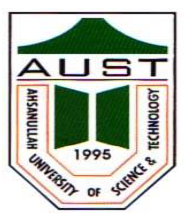 Ahsanullah University of Science and TechnologyBangladeshExistingExistingExistingExistingExistingExistingModification (if needed for constructive alignment)Modification (if needed for constructive alignment)Modification (if needed for constructive alignment)Modification (if needed for constructive alignment)Modification (if needed for constructive alignment)CO No. CO statementPOBloom’s TaxonomyBloom’s TaxonomyBloom’s TaxonomyCO statementCO statementPOBloom’s TaxonomyBloom’s TaxonomyBloom’s TaxonomyCO No. CO statementPOCAPCO statementCO statementPOBloom’s TaxonomyBloom’s TaxonomyBloom’s TaxonomyCO No. CO statementPOCAPCO statementCO statementPOCAPSl. No.TopicsPlanned Contact HoursActual Contact HoursVariation(%)Reason for Variations above 25%TotalTeaching & Learning ActivityWas it effective?Was it effective?Difficulties (if any) with the activity and suggestions for improvementsthatTeaching & Learning ActivityYesNoDifficulties (if any) with the activity and suggestions for improvementsthatItemsAcceptable?Acceptable?Remarks(if any)ItemsYesNoRemarks(if any)White BoardMultimedia ProjectorInternet connectionCleanliness of the classroomAir-conditioning systemGradeA+AA-B+BB-C+CDFNo. of Students% of students based on GradeLoopAssessment TypeRecommended Actions for Quality ImprovementA. CQI Loop for COsDirect MeasurementA. CQI Loop for COsIndirect Measurement from Surveys(if any)B. CQI Loop for POsDirect MeasurementB. CQI Loop for POsIndirect Measurement from Surveys(if any)C. CQI Loop for PEOsIndirect Measurement from Surveys(if any)